Semaine 7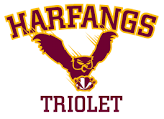 Journée du lundi 11 mai 2020Lien ou élément à faireSujetIntervenanthttps://www.youtube.com/watch?v=Erj1bNJ0crM ActivationSylvainhttps://www.youtube.com/watch?v=Q5DlkcUpkA8&feature=share EntraînementWilliamAprès ce dimanche glacial, je t’invite a essayé d’activer ton bras pendant 10 minutes. Nous allons faire un Zoom lanceur Jeudi. LanceurSylvainJe vous attends mardi pour sur Zoom pour faire les exercices avec vousSylvainhttps://www.youtube.com/watch?v=Q0jY8v9ideU Sylvainhttps://www.youtube.com/watch?v=M6QvMO2qHfw Sylvainhttps://www.youtube.com/watch?v=H9YCRSVOK1w Sylvainhttps://youtu.be/ycY-0yFbAoc Arm CareVincenthttps://www.jonathanlelievre.com/podcast/-de-050-lexcellence-en-deux-mots-kobe-bryant-111 Développement personnelCoachshttps://www.youtube.com/watch?v=FmQfy1i-wKE&t=481s&fbclid=IwAR2AKBxEqrO5aodxDCv3sXHM4hyi_u1K_vfTpDr4441TcY6YRxma1rjSeCU ÉtirementSonia